Scio pohodaPOKUD BUDEME V BEZPEČÍ, MŮŽEME SE  UČIT!Zástupci 6. – 9. tříd Žákovského parlamentu se zúčastnili rozboru dotazníkuSCIO – Každý se cítí ve škole dobře, který byl zaměřen na klima naší školy z pohledu žáků.Okruhy projednávání:Stravování ve školní jídelně – co nám chutná, co nechutná, nedostačující vybavení naší kuchyně, více salátů, návrh na pořízení podnosů – je připraven návrh na realizaciKiosek – hledáme prostory (školní kuchyňka?), je nutné vyjádření a povolení hygieny, byla by potřeba zakoupit velkou lednici a uzamykatelnou skříň  Získali jsme informace o zavádění školních klubů v obcích podobné nízkoprahovým zařízením, kde jsou nastavena pravidla – pokud pravidla někdo nedodržuje, nemá do klubu přístupŠkolní WC – chování některých žákůCo se nám ve třídách líbí – co se v poslední době změnilo k lepšímu: výzdoba, obložení tříd, nový nábytek, interaktivní tabule, barevná výmalba, nové podlahy, venkovní učebna, školní knihovna … - mnoho tříd prošlo velkou rekonstrukcíPrioritou naší školy z pohledu žáků je bezpečí ve škole, vymezení formy žalování – lépe je problém oznámit, než přihlížet, neboť se jedná o bezpečnost nás všechVyužití schránek důvěry, e-mailu ředitelce či třídnímu učiteli (popsat při ubližování či šikaně podrobné informace – co se děje, kdy, kde, komu, co, jak – konkrétně)Šikana – kdo je agresor, kdo je oběť Co bych si chtěl s sebou odnést do života z této školy – vycházet s lidmi, prosadit se, naučit se žít v kolektivu …Škola má jedinečnou roli – učíme se v ní chovat se ke svým vrstevníkůmTřídnické hodiny – čemu se v nich věnujeme (plánování akcí, řešení problémů v chování, co jsme dělali o víkendu, příprava na projektové dny, řešení omluvenek a zápisy do třídní knihy, zábavné aktivity, vyplňování dotazníků, co kdo chce, doháníme učivo, čtení knížky na pokračování …)Třídní pravidla – jsou třídní pravidla opravdu taková, jaká potřebujeme?Kamarádství – máme kamarády v jiných třídách a navštěvujeme se, ale jsou i tací, kteří chodí do jiných tříd tzv. otravovat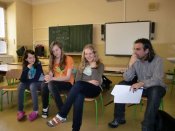 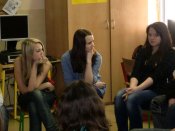 Bylo třeba:Domluvit setkání s lektorem Scia, omluvit žáky z výuky